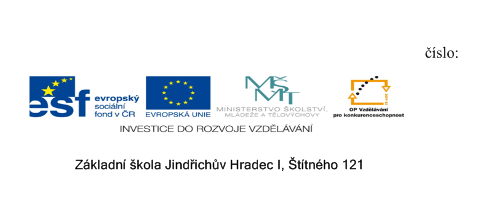 Digitální učební materiál vznikl v rámci projektu „Inovace + DVPP“, EU peníze do škol, CZ.1.07/1.4.00/21.3768Název: Výchova ve starověkuAutor: Mgr. Eva VondrkováVzdělávací oblast: Člověk a společnostPředmět: DějepisRočník: 6. ročníkMetodický list - anotace:Didaktický učební materiál Výchova ve starověku je zaměřen na práci s textem. Po přečtení textu si žáci sami vypíšou poznámky do připraveného pracovního listu. Následují úkoly, které ověřují, zda žáci dobře porozuměli textu. K ověření znalostí z probraného učiva je určen závěrečný test.  PRACOVNÍ LIST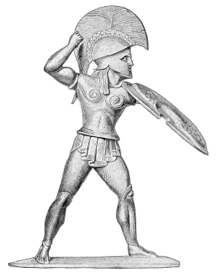 Výchova ve starověk1) Přečti si pozorně článek a vypiš si rozdíly ve výchově v Athénách a ve Spartě.2) Rozhodni se, zda je tvrzení pravdivé či není. Podle toho zakroužkuj písmena, z nichž složíš tajenku:Řešením je slovo _______________________, což byli _________________. 3) V jakém státě bys chtěl/-a žít? Ve Spartě či v Athénách? Zdůvodni svou odpověď:Chtěl/-a bych žít v Athénách, protože _______________________________________________________________________________________________________________________________________________________Chtěl/-a bych žít ve Spartě, protože ________________________________________________________________________________________________________________________________________________________4) Otestuj si své znalosti:1. Stát Spartu založil kmen:a) Achájovéb) Dórové2. Pro stát Spartu byla typická:a) vojenská výchovab) vzdělanost3. Kdo dohlížel ve Spartě na vzdělání a výchovu chlapců od 7 let?a) rodičeb) stát4. V Athénách ses stal  plnoprávným občanem:a) ve 20 letechb) ve 30 letech5. Vojenská služba byla ve Spartě ukončena v:a) 60 letechb) byla na doživotí6. Spartští muži jedli a spali:  a) společně v kasárnáchb) každý měl vlastní pokoj a stravoval se doma7. Ve 30 letech se spartští muži:a) mohli ženitb) skončila jejich vojenská služba8. Pokud se v Athénách narodilo postižené dítě:a) rozhodoval o jeho životě otecb) bylo usmrceno, shozeno ze skályŘEŠENÍ PRACOVNÍHO LISTUVýchova ve starověku1) Přečti si pozorně článek a vypiš si rozdíly ve výchově v Athénách a ve Spartě.2) Rozhodni se, zda je tvrzení pravdivé či není. Podle toho zakroužkuj písmena, z nichž složíš tajenku:Řešením je slovo HEILÓTI, což byli OTROCI, PŮVODNÍ OBYVATELSTVO MESSÉNIE.3) V jakém státě bys chtěl/-a žít? Ve Spartě či v Athénách? Zdůvodni svou odpověď:Chtěl/-a bych žít v Athénách, protože _______________________________________________________________________________________________________________________________________________________Chtěl/-a bych žít ve Spartě, protože ________________________________________________________________________________________________________________________________________________________4) Otestuj si své znalosti: (ODPOVĚĎ, KTERÁ JE ZVÝRAZNĚNA TUČNĚ, JE SPRÁVNÁ. 1. Stát Spartu založil kmen:a) Achájovéb) Dórové2. Pro stát Spartu byla typická:a) vojenská výchovab) vzdělanost3. Kdo dohlížel ve Spartě na vzdělání a výchovu chlapců od 7 let?a) rodičeb) stát4. V Athénách ses stal  plnoprávným občanem:a) ve 20 letechb) ve 30 letech5. Vojenská služba byla ve Spartě ukončena v:a) 60 letechb) byla na doživotí6. Spartští muži jedli a spali:  a) společně v kasárnáchb) každý měl vlastní pokoj a stravoval se doma7. Ve 30 letech se spartští muži:a) mohli ženitb) skončila jejich vojenská služba8. Pokud se v Athénách narodilo postižené dítě:a) rozhodoval o jeho životě otecb) bylo usmrceno, shozeno ze skályZdroje a citace:Wikipedie: Otevřená encyklopedie: Sparta [online]. c2013 [citováno 15. 03. 2013]. Dostupný z WWW: <http://cs.wikipedia.org/w/index.php?title=Sparta&oldid=9870532> STEJSKALOVÁ, Helena. Výchova ve starověku: Zpestřovali si spartští žáci studium krádežemi?. History revue. 2012, č. 1, s. 85-87. ISSN 1803-0440. (s písemným souhlasem šéfredaktorky History revue Ilony Kučerové)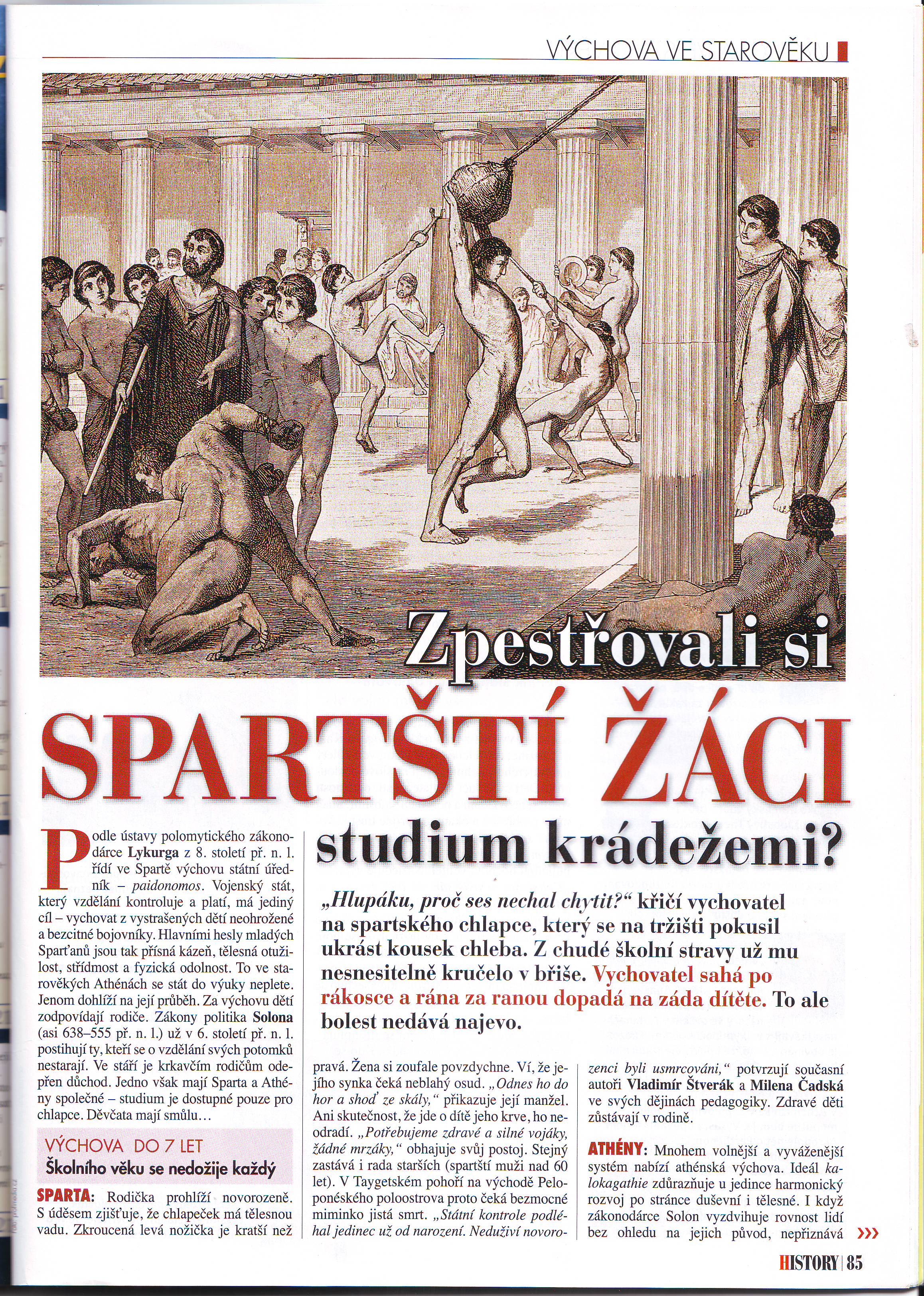 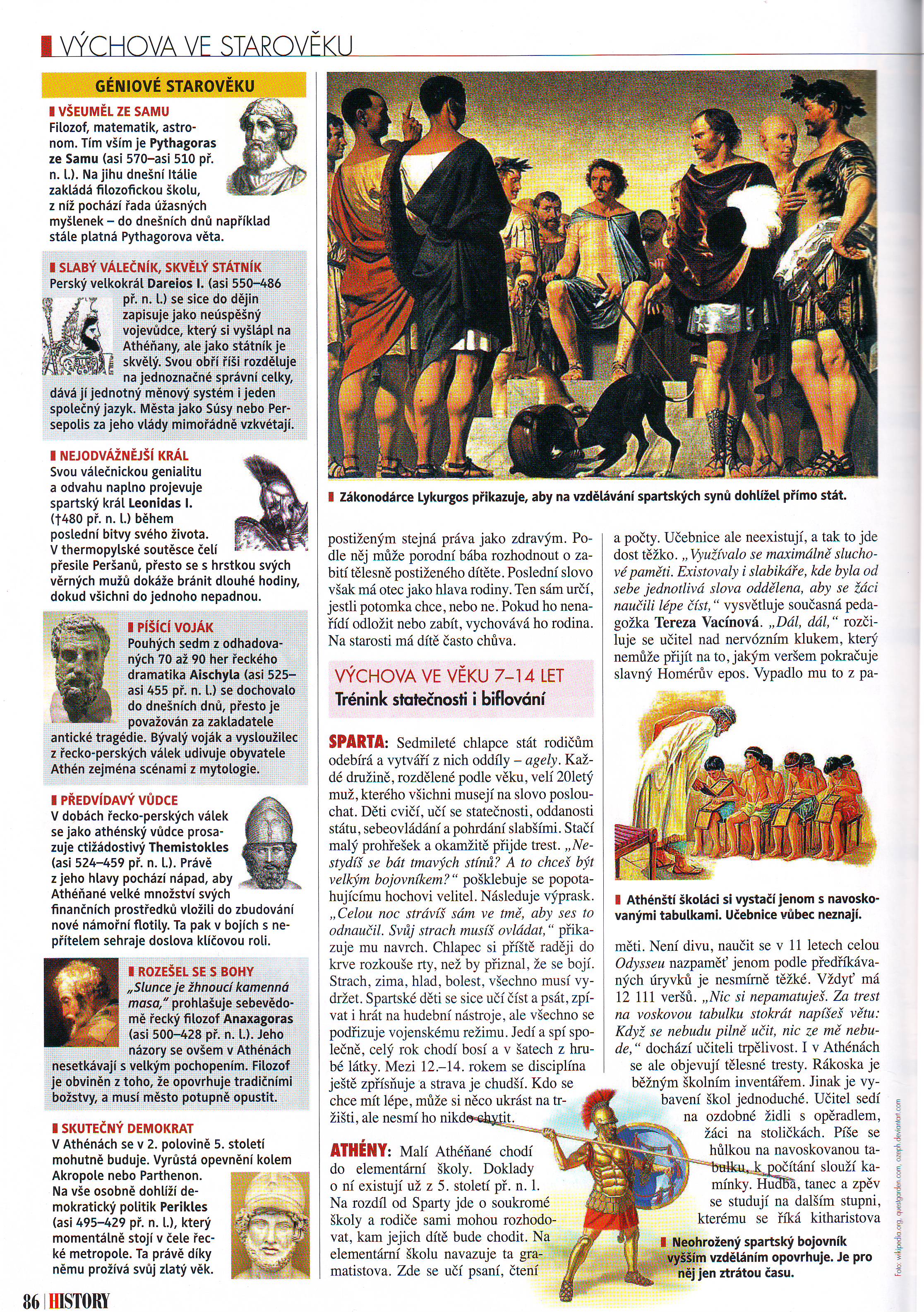 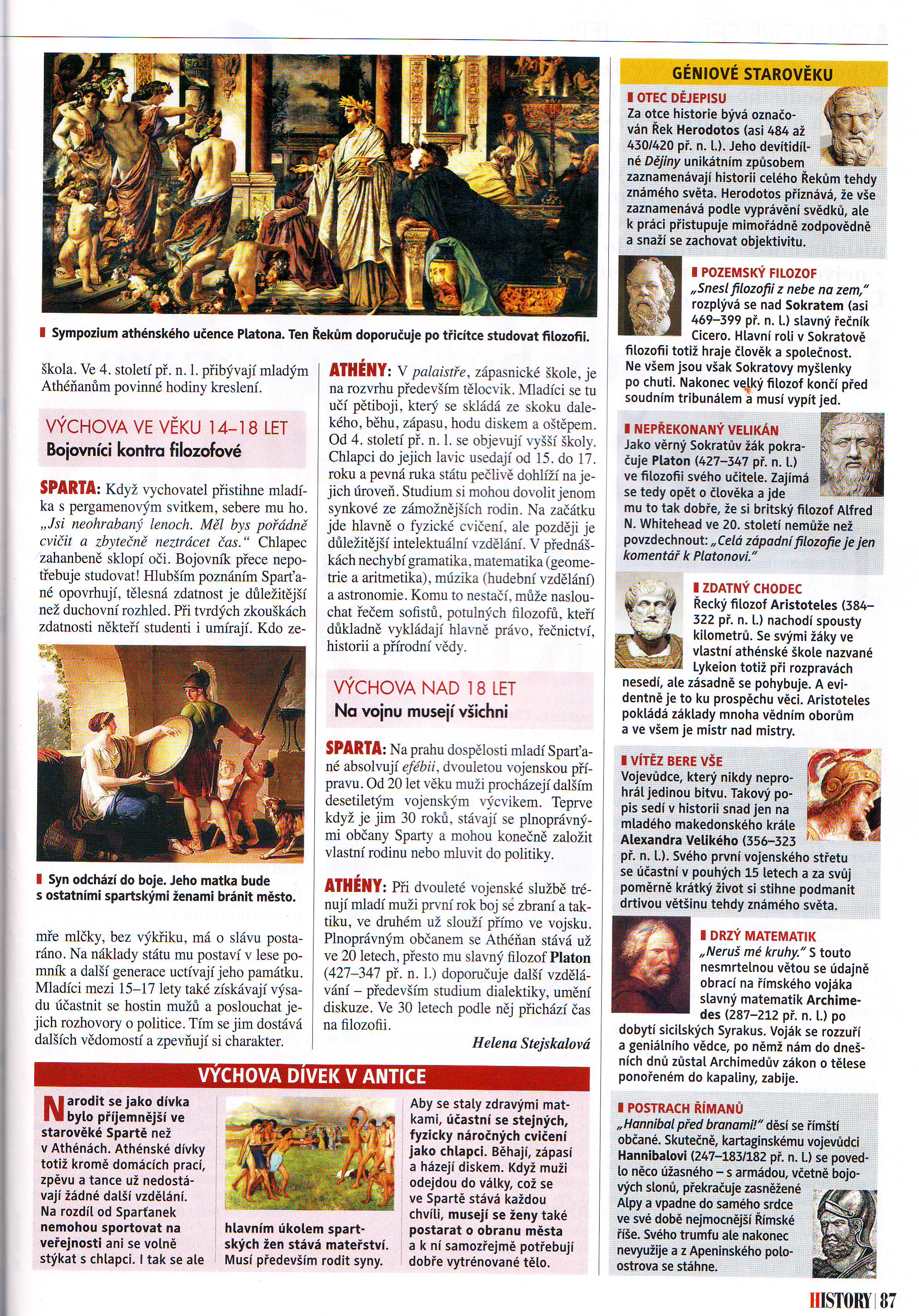 SpartaAthényVýchova do 7 letVýchova do 7 letVýchova ve věku 7 – 14 letVýchova ve věku 7 – 14 letVýchova ve věku 14 - 18 letVýchova ve věku 14 – 18 letVýchova nad 18 letVýchova nad 18 letTvrzeníAnoNe1. Ve Spartě neduživé děti či děti s tělesnou vadou nebyly usmrcovány. SH2. V Athénách rozhoduje o životě narozeného dítěte otec. EP3. Spartští chlapci chodí celý rok bosi a v šatech z hrubé látky. IA4. Athéňané navštěvují elementární školy, jež jsou státní. RL5. Pro Sparťany je důležitější vzdělání než tělesná zdatnost. TÓ6. Kdo zemře ve Spartě mlčky, bez výkřiku, je statečný a má o slávu postaráno. TA7. Ve 20 letech se stávají Sparťané plnoprávnými občany. EISpartaAthényVýchova do 7 letVýchova do 7 letNeduživé děti či s tělesnou vadou jsou usmrcovány – shozeny ze skályZdravé děti zůstávají v rodiněPokud je dítě postižené, o jeho životě rozhodne otec, pokud ho nenařídí odložit nebo zabít, vychovává ho rodina, na starost má dítě často chůvaVýchova ve věku 7 – 14 letVýchova ve věku 7 – 14 letDěti cvičí, učí se statečnosti, oddanosti státu a pohrdání slabšímiZa malý prohřešek je trestJedí a spí společněChodí celý rok bosi a v šatech z hrubé látkyJídlo si můžou ukrást na trhu, nesmí být ale chyceniAthéňané chodí do elementárních škol (jsou soukromé)Učí se psaní, čtení, počtyUčebnice neexistují, učí se zpamětiUčitel používá také rákosku (tělesné tresty)Další stupeň vzdělání je hudba, tanec, zpěv a kresleníVýchova ve věku 14 - 18 letVýchova ve věku 14 – 18 letHlubším vzděláním Sparťané opovrhují, tělesná zdatnost je důležitějšíPři tvrdých zkouškách zdatnosti někteří umírají, kdo zemře mlčky, bez výkřiku, má o slávu postaráno – na náklady státu se postaví v lese pomník a další generace uctívají jeho památkuStudium si mohou dovolit jen zámožné rodinyZ počátku fyzické cvičení, pak převažuje gramatika, matematika, hudba a astronomieVýchova nad 18 letVýchova nad 18 letOd 20 let procházejí dalším desetiletým vojenským výcvikemVe 30 letech se stávají plnoprávnými občany Sparty, mohou založit rodinu nebo mluvit do politiky2letá vojenská služba (1. rok boj se zbraní, taktika, 2. rok slouží ve vojsku)Ve 20 letech se stává plnoprávným občanemDoporučuje se ale další vzdělání, dialektika, filozofieTvrzeníAnoNe1. Ve Spartě neduživé děti či děti s tělesnou vadou nebyly usmrcovány. SH2. V Athénách rozhoduje o životě narozeného dítěte otec. EP3. Spartští chlapci chodí celý rok bosi a v šatech z hrubé látky. IA4. Athéňané navštěvují elementární školy, jež jsou státní. RL5. Pro Sparťany je důležitější vzdělání než tělesná zdatnost. TÓ6. Kdo zemře ve Spartě mlčky, bez výkřiku, je statečný a má o slávu postaráno. TA7. Ve 20 letech se stávají Sparťané plnoprávnými občany. EI